    المقطع التعلمي:  الأول.                                                                                                                                     الميدان:الأعداد و الحساب، الفضاء والهندسة                                                   م:01    النشاط: رياضيات                                                                                                  ح:06   المحتوى المعرفي : الرياضيات في حياتنا اليومية.	                                             المدة:45د    الكفاءة المستهدفة: توظيف المكتسبات في الحياة اليومية.	    تم تحميل هذا الملف من: موقع المنارة التعليميللمزيد من الملفات التعليمية، زورونا على الرابط: https://www.manaradocs.com/تابعونا على فيسبوك للتوصّل بكل جديد في عالم التربية و التعليمصفحتنا على فيسبوك                   facebook.com/ManaraDocsمجموعتنا على فيسبوك      facebook.com/groups/ManaraDocsبريدنا الإلكتروني                       manaradocs.com@gmail.comالتقويـــــــــــــــمالوضعيات التعليمية التعلمية والنشاط المقتـــــــــــــرحالمراحليتذكرويجيبتسأل المعلمة الأسئلة التالية:ماهي الأيام التي ندرس فيها وماهي الأيام التي لا ندرس فيها؟لماذا أشعلنا المدفأة؟ هل نستطيع أن نسبح الآن؟ متى تنضج الفاكهة؟من يعدد لي الفصول الأربعة؟وضعية الانطلاقيلاحظ يكتبيصف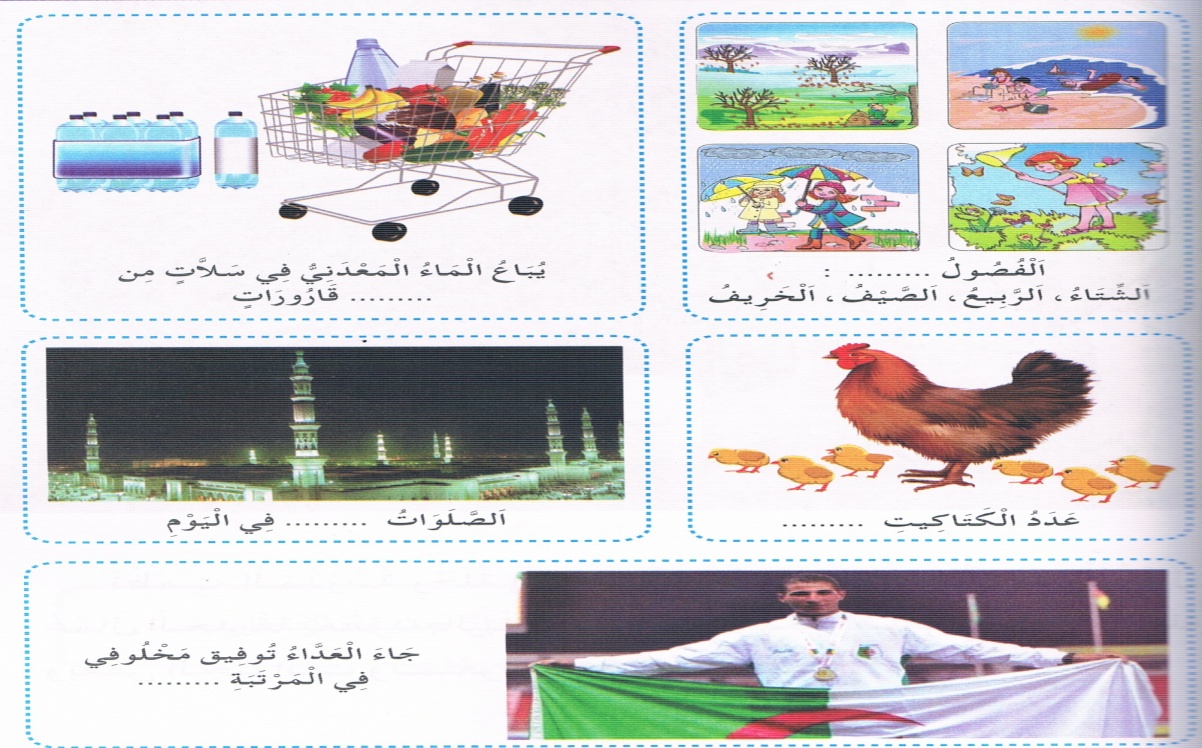 في النشاط الأول: يسمي الفصول الأربعة ويكتب على اللوحة عددالفصول.في النشاط الثاني: يعد الكتاكيت وكم من صلاة في اليوم.في النشاط الثالث: تطلب المعلمة من تلميذين بلمس الخزانة و الإنطلاق يكون من المصطبة  و الفائز هو الذي يعود أولا، تسأل المعلمة من فاز بالمرتبة الأولى.في النشاط الرابع: يصف المتعلم المشهد.بنــاء التعلمــــــاتيصفمن يصف لي ساحة المدرسة. استثمار المكتسبات